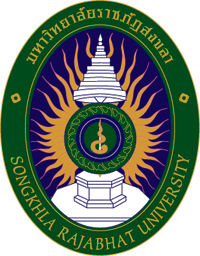 แผนบริหารความเสี่ยงคณะวิทยาศาสตร์และเทคโนโลยีมหาวิทยาลัยราชภัฏสงขลาประจำปีงบประมาณ  พ.ศ. 2564ผ่านการพิจารณาจากคณะกรรมการบริหารความเสี่ยง และคณะกรรมการกำหนดมาตรฐานการควบคุมภายใน ประจำปีงบประมาณ 2564เมื่อวันที่ 26 พฤศจิกายน 2563บทสรุปผู้บริหารนโยบายการบริหารความเสี่ยงและการควบคุมภายใน  คณะวิทยาศาสตร์และเทคโนโลยี เพื่อให้คณะวิทยาศาสตร์และเทคโนโลยีมีระบบในการบริหารความเสี่ยงและการควบคุมภายใน  โดยการบริหารการควบคุมภายใน  ปัจจัย และควบคุมกิจกรรม รวมทั้งกระบวนการดำเนินงานต่างๆ เพื่อลดมูลเหตุของแต่ละโอกาสที่คณะจะเกิดความเสียหาย (ทั้งในรูปของตัวเงินและไม่ใช่ตัวเงิน เช่นชื่อเสียง การฟ้องร้องจากการไม่ปฏิบัติตามกฎหมายระเบียบ ข้อบังคับ ประสิทธิภาพ ประสิทธิผล หรือความคุ้มค่า)  ให้ระดับความเสี่ยงและขนาดของความเสียหายที่จะเกิดขึ้นในอนาคตอยู่ในระดับที่ยอมรับได้ โดยคำนึงถึงการบรรลุเป้าหมายของคณะตามยุทธศาสตร์ที่สำคัญ จึงกำหนดนโยบายการบริหารความเสี่ยงและการควบคุมภายใน  ดังนี้ให้มีการบริหารความเสี่ยงและการควบคุมภายในทั่วทั้งองค์กรโดยมีการจัดการอย่างเป็นระบบและต่อเนื่องให้มีการกำหนดกระบวนการบริหารความเสี่ยงและการควบคุมภายในที่เป็นระบบมาตรฐานเดียวกันทั่วทั้งองค์กรให้มีการติดตามประเมินผล  การทบทวน และปรับปรุงการบริหารความเสี่ยงและการควบคุมภายในอย่างสม่ำเสมอและต่อเนื่องให้มีการนำเทคโนโลยีสารสนเทศมาใช้เพื่อการจัดการที่ดีให้การบริหารความเสี่ยงและการควบคุมภายในเป็นส่วนหนึ่งของการดำเนินงานตามปกติวัตถุประสงค์การบริหารความเสี่ยงและการควบคุมภายในเพื่อให้คณะวิทยาศาสตร์และเทคโนโลยีสามารถลดมูลเหตุของโอกาสที่จะเกิดความเสียหายและลดขนาดของความเสียหายที่จะเกิดขึ้นในอนาคตให้อยู่ในระดับความเสี่ยงที่ยอมรับได้ ควบคุมได้และตรวจสอบได้เพื่อให้คณะวิทยาศาสตร์และเทคโนโลยีมีผลการดำเนินงานบรรลุเป้าหมายตามยุทธศาสตร์เพื่อให้คณะวิทยาศาสตร์และเทคโนโลยีมีข้อมูลและรายงานทางการเงินที่ถูกต้องครบถ้วนและเชื่อถือได้ สร้างความมั่นใจแก่ผู้บริหารในการตัดสินใจเกี่ยวกับการบริหารและการปฏิบัติงาน และบุคคลภายนอกที่เกี่ยวข้องเพื่อให้บุคลากรมีการปฏิบัติตามนโยบาย  กฎหมาย เงื่อนไขสัญญา  ข้อตกลงและระเบียบข้อบังคับต่างๆ ของหน่วยงานอย่างถูกต้องและครบถ้วนประเภทความเสี่ยงความเสี่ยงดานกลยุทธ (Strategic Risk) เปนความเสี่ยงที่เกี่ยวของกับวัตถุประสงคเชิงกลยุทธในระยะยาวขององคกรซึ่งจะไดรับผลกระทบจากเรื่องสภาพแวดลอมขององคกรนโยบายของผู้บริหารปริมาณเงินทุนที่มีอยู หรืองบประมาณที่ไดรับความเสี่ยงทางดานนี้เชนความเสี่ยงของการเสียอํานาจควบคุมการขาดระบบควบคุมความเสี่ยงเกิดจากการเมืองชื่อเสียงและความเปลี่ยนแปลงของสภาพแวดลอมทางกายภาพเปนตนความเสี่ยงดานการดําเนินงาน (Operational Risk เปนความเสี่ยงที่เกี่ยวของกับประเด็นปญหาการปฏิบัติงานประจําวันหรือการดําเนินงานปกติที่องคกรตองเผชิญเพื่อใหบรรลุวัตถุประสงคเชิงกลยุทธ ความเสี่ยงดานนี้เชนการปฏิบัติงานไมเปนไปตามแผนปฏิบัติงานโดยไมมีผังการปฏิบัติงานที่ชัดเจนหรือไมมีการอบหมายอํานาจหนาที่ความรับผิดชอบบุคลากรขาดแรงจูงใจในการปฏิบัติงานเปนตนความเสี่ยงดานการเงิน (Financial Risk) เปนความเสี่ยงที่เกี่ยวของกับการบริหารและควบคุมทางการเงินและการงบประมาณขององคกรใหเปนไปอยางมีประสิทธิผลผลกระทบการเงินที่เกิดจากปจจัยภายนอก เชน ขอบังคับเกี่ยวกับรายงานทางการเงินของหนวยงานที่เกี่ยวของไ ดแก กรมบัญชีกลางสํานักงานการตรวจเงินแผนดินสํานักงบประมาณรวมทั้งการจัดสรรงบประมาณไมเหมาะสมเปนตนความเสี่ยงดานการปฏิบัติตามกฎหมายและระเบียบ (Compliance Risk)เปนความเสี่ยงที่เกี่ยวของกับประเด็นขอกฎหมายระเบียบการปกปองคุมครองผูรับบริการหรือผูมีสวนไดเสียการปองกันข้อมูลรวมถึงประเด็นทางดานกฎระเบียบอื่นๆแนวทางการดำเนินการบริหารความเสี่ยง	คณะวิทยาศาสตร์และเทคโนโลยี มหาวิทยาลัยราชภัฏสงขลา ได้ยึดถือแนวทางการดำเนินงานตามมาตรฐานการประกันคุณภาพการศึกษา องค์ประกอบที่  5 การบริหารจัดการ  ตัวบ่งชี้ที่ 5.1 การบริหารของคณะเพื่อการกำกับติดตามผลลัพธ์ตามพันธกิจและกลุ่มสถาบัน  ข้อที่ 3 ดำเนินงานตามแผนบริหารความเสี่ยง ที่เป็นผลจากการวิเคราะห์และระบุปัจจัยเสี่ยงที่เกิดจากปัจจัยภายนอก หรือปัจจัยที่ไม่สามารถควบคุมได้ที่ส่งผลต่อการดำเนินงานตรมพันธกิจของคณะและให้ระดับความเสี่ยงลดลงจากเดิม  โดยมีแนวทางการปฏิบัติที่ดีในการดำเนิน ดังนี้มีการแต่งตั้งคณะกรรมการหรือคณะทำงานบริหารความเสี่ยง โดยมีผู้บริหารระดับสูงและตัวแทนที่รับผิดชอบพันธกิจหลักของสถาบันร่วมเป็นคณะกรรมการหรือคณะทำงานมีการวิเคราะห์และระบุความเสี่ยง และปัจจัยที่ก่อให้เกิดความเสี่ยง ตามบริบทของสถาบัน จากตัวอย่างต่อไปนี้ความเสี่ยงด้านทรัพยากร (การเงิน งบประมาณ ระบบเทคโนโลยีสารสนเทศ อาคาร สถานที่)ความเสี่ยงด้านยุทธศาสตร์ หรือกลยุทธ์ของสถาบันความเสี่ยงด้านนโยบาย กฎหมาย ระเบียบ ข้อบังคับความเสี่ยงด้านการปฏิบัติงาน เช่น ความเสี่ยงของกระบวนการบริหารหลักสูตร การบริหารงานวิจัย ระบบงาน ระบบประกันคุณภาพความเสี่ยงด้านบุคลากรและความเสี่ยงด้านธรรมาภิบาล โดยเฉพาะจรรยาบรรณของอาจารย์และบุคลากรความเสี่ยงจากเหตุการณ์ภายนอกมีการประเมินโอกาสและผลกระทบของความเสี่ยงและจัดลำดับความเสี่ยงที่ได้จากการวิเคราะห์ในข้อ 2มีการจัดทำแผนบริหารความเสี่ยงที่มีระดับความเสี่ยงสูง และดำเนินการตามแผนมีการติดตาม และประเมินผลการดำเนินงานตามแผน และรายงานต่อคณะกรรมการประจำคณะมีการนำผลการประเมิน และข้อเสนอแนะจากคณะกรรมการประจำคณะไปใช้ในการปรับแผนหรือวิเคราะห์ความเสี่ยงในรอบปีถัดไป	การบริหารความเสี่ยงของคณะวิทยาศาสตร์และเทคโนโลยี มหาวิทยาลัยราชภัฏสงขลาประกอบด้วยองค์ประกอบ  ดังนี้	1. โครงสร้างการบริหารความเสี่ยงและการควบคุมภายในของมหาวิทยาลัยราชภัฏสงขลา	2. คณะทำงานการบริหารความเสี่ยงและการควบคุมภายใน คณะวิทยาศาสตร์และเทคโนโลยีมหาวิทยาลัยราชภัฏสงขลา1. โครงสร้างการบริหารความเสี่ยงและการควบคุมภายในของมหาวิทยาลัยราชภัฏสงขลา2.  คณะทำงานการบริหารความเสี่ยงและการควบคุมภายใน 	คณะวิทยาศาสตร์และเทคโนโลยี มหาวิทยาลัยราชภัฏสงขลา ได้นำระบบบริหารความเสี่ยงมาใช้ในการบริหารงานเพื่อให้เกิดความมั่นใจแก่ผู้มีส่วนได้เสียว่าการบริหารงานของมหาวิทยาลัยราชภัฏสงขลาเป็นไปอย่างเหมาะสมและทั่วทั้งมหาวิทยาลัย โดยผู้บริหารและพนักงานมีความรู้ความเข้าใจในการบริหารความเสี่ยงที่กำหนดขึ้น และเป็นไปในทิศทางเดียวกัน รวมทั้งสอดคล้องกับวิสัยทัศน์ พันธกิจ กลยุทธ์ และภารกิจหลักของมหาวิทยาลัยที่วางไว้ โดยวัตถุประสงค์ที่สำคัญของการบริหารความเสี่ยงคือ สนับสนุนให้มหาวิทยาลัยสามารถกำหนดวิธีการบริหารความเสี่ยงให้สามารถลดลง อยู่ในระดับที่มหาวิทยาลัยยอมรับได้   โดยมีการแต่งตั้งคณะทำงานการบริหารความเสี่ยงในรูปแบบของคณะกรรมการบริหารความเสี่ยง ประกอบด้วยผู้บริหารระดับสูงและตัวแทนที่รับผิดชอบในแต่ละพันธกิจของมหาวิทยาลัย/คณะ/สำนัก/สถาบัน  รวมทั้งระบุหน้าที่ความรับผิดชอบของคณะกรรมการฯและมีการประชุมร่วมกันเพื่อกำหนดแนวทางการบริหารความเสี่ยงของคณะวิทยาศาสตร์และเทคโนโลยี ประกอบด้วย(คำสั่งคณะวิทยาศาสตร์และเทคโนโลยีที่ เรื่องแต่งตั้งคณะกรรมการบริหารความเสี่ยง  และคณะกรรมการกำหนดมาตรฐานการควบคุมภายใน  คณบดีคณะวิทยาศาสตร์และเทคโนโลยี			ประธานกรรมการรองคณบดีฝ่ายวิชาการและประกันคุณภาพการศึกษา	รองประธานกรรมการรองคณบดีฝ่ายวิจัยบริการวิชาการและวิเทศสัมพันธ์	กรรมการรองคณบดีฝ่ายพัฒนานักศึกษาและกิจการพิเศษ		กรรมการผู้ช่วยศาสตราจารย์ ดร.คันธมาทน์  	กาญจนภูมิ	กรรมการผู้ช่วยศาสตราจารย์ ดร.ศศลักษณ์ 	ทองขาว		กรรมการผู้ช่วยศาสตราจารย์ขวัญกมล  		ขุนพิทักษ์	กรรมการผู้ช่วยศาสตราจารย์เชาวนีพร	ชีพประสพ	กรรมการผู้ช่วยศาสตราจารย์พรชัย	พุทธรักษ์	กรรมการอาจารย์ ดร.วรพล		หนู่นุ่น		กรรมการอาจารย์ ดร.ศิรฉัตร		ทิพย์ศรี		กรรมการอาจารย์เอกฤกษ์		พุ่มนก		กรรมการอาจารย์อรนุช			สุขอนันต์	กรรมการอาจารย์ผจงสุข			สุธารัตน์		กรรมการอาจารย์จักสิทธิ์		โอฬาริกชาติ	กรรมการอาจารย์นพมาศ		ร่มเกตุ		กรรมการอาจารย์นวรัตน์		สีตะพงษ์	กรรมการนางพิไลพร			คงเรือง		กรรมกานางอมรรัตน์			ชูชื่น		กรรมการนางสุรัตนา			เพ็ญจำรัส	กรรมการนางสาวยุพดี			พันธุ์สะ		กรรมการนางสาวกุสุมา			เจะอาแซ	กรรมการและเลขานุการ หน้าที่		งานบริหารความเสี่ยงวิเคราะห์ ระบุปัจจัยที่ก่อให้เกิดความเสี่ยงประเมินโอกาสและผลกระทบของความเสี่ยง และจัดลำดับความเสี่ยงที่ได้รับจากการวิเคราะห์จัดทำแผนบริหารความเสี่ยง ประจำปีงบประมาณ กำกับ ติดตาม ประเมินผลการดำเนินการตามแผนบริหารความเสี่ยงนำผลการประเมินไปใช้ในการปรับแผน หรือวิเคราะห์ความเสี่ยงในรอบปีถัดไป			งานการกำหนดมาตรฐานการควบคุมภายในจัดวางระบบการควบคุมภายในของคณะฯประเมินผลระบบการควบคุมภายในของคณะฯรายงานผลการประเมินการควบคุมภายในของคณะฯ ต่อมหาวิทยาลัยฯแบบ SKRU-ERM 1การสำรวจความเสี่ยงประเด็นยุทธศาสตร์ที่ 1  : ผลิตบัณฑิตสายวิทยาศาสตร์และการศึกษาด้านวิทยาศาสตร์ให้มีคุณภาพตามมาตรฐานวิชาชีพObjective: 1.1 		: บัณฑิตนักปฏิบัติที่มีศักยภาพสอดคล้องกับความต้องการท้องถิ่นและการพัฒนาประเทศKey Result 1.1.1 	: ผู้สำเร็จการศึกษาในแต่ละปีสามารถเป็นผู้ประกอบการรุ่นใหม่/อาชีพอิสระ กลยุทธ์ (โปรแกรม) 1 	: พัฒนานักศึกษาให้มีทักษะในศตวรรษที่ 21				 โครงการ/งาน 		: สัมมนาเรื่องการพัฒนาประสบการณ์วิชาการ และวิชาชีพเพื่อก้าวสู่วัยทำงานแก่นักศึกษาแบบ SKRU-ERM 1การสำรวจความเสี่ยงประเด็นยุทธศาสตร์ที่ 1  : ผลิตบัณฑิตสายวิทยาศาสตร์และการศึกษาด้านวิทยาศาสตร์ให้มีคุณภาพตามมาตรฐานวิชาชีพObjective: 1.3 		: บุคลากรของคณะได้รับการยกระดับขีดความสามารถในการแข่งขันKey Result 1.3.2	: โครงการที่มีความร่วมมือในลักษณะ Talent Mobilityกลยุทธ์ (โปรแกรม) 3 	: ส่งเสริมสนับสนุนและสร้างความร่วมมือทางวิชาการทั้งในและต่างประเทศ			 โครงการ/งาน 		1. สัมมนาความร่วมมือทางวิจัยและวิชาการด้านวิทยาศาสตร์และเทคโนโลยีแบบ SKRU-ERM 1การสำรวจความเสี่ยงประเด็นยุทธศาสตร์ที่ 4  : พัฒนาระบบบริหารจัดการObjective 4.1 		: คณะมีระบบเทคโนโลยีสารสนเทศในการบริหารจัดการที่ทันสมัยKey Result 1.1.1 	: หน่วยงานภายในมีพื้นที่ประหยัดพลังงานเพิ่มขึ้นกลยุทธ์ (โปรแกรม) 2	: สนับสนุนแนวทางการพัฒนาการลดการใช้พลังงานและเพิ่มประสิทธิภาพการใช้พลังงานและสาธารณูปโภคกลยุทธ์ (โปรแกรม) 3	: ส่งเสริมให้หน่วยงานเข้ารับการตรวจประเมินเป็นหน่วยงานสีเขียว			 โครงการ/งาน 		: 1. อบรมเชิงปฏิบัติการสร้างความตระหนักในการใช้พลังงานอย่างมีประสิทธิภาพ			  2. อบรมเชิงปฏิบัติการการเตรียมความพร้อมส่งเสริมให้หน่วยงานเข้ารับการประเมินเป็นหน่วยงานสีเขียวแบบ SKRU-ERM 2การประเมินความเสี่ยงแบบ SKRU-ERM 2-1การจัดทำ Mappingหมายเหตุ  ตารางระดับความถี่หรือโอกาสฯ และตารางระดับความรุนแรงของผลกระทบฯ  หน่วยงานสามารถเปลี่ยนแปลงโดยกำหนดให้เหมาะสมกับขนาด ภารกิจ และลักษณะการดำเนินงานได้ความเสี่ยงระบุปัจจัยเสี่ยงที่เกิดขึ้นประเภท/ด้าน(ความเสี่ยงด้านกลยุทธ์, ความเสี่ยงด้านการดำเนินงาน, ความเสี่ยงด้านการเงิน, ความเสี่ยงด้านการปฏิบัติงานตามกฎหมาย  ระเบียบ ข้อบังคับที่เกี่ยวข้องแหล่งที่มาของความเสี่ยง(ความเสี่ยงภายใน, ความเสี่ยงภายนอก)Key Result 1.1.1 ผู้สำเร็จการศึกษาในแต่ละปีสามารถเป็นผู้ประกอบการรุ่นใหม่/อาชีพอิสระ ไม่น้อยกว่าร้อยละ 30ความไม่พร้อมทางการเงิน / ทุนในการลงทุนความเสี่ยงด้านการเงินความเสี่ยงภายนอกKey Result 1.1.1 ผู้สำเร็จการศึกษาในแต่ละปีสามารถเป็นผู้ประกอบการรุ่นใหม่/อาชีพอิสระ ไม่น้อยกว่าร้อยละ 30ความรู้ไม่เพียงพอในการเป็นผู้ประกอบการความเสี่ยงด้านการดำเนินงานความเสี่ยงภายในความเสี่ยงระบุปัจจัยเสี่ยงที่เกิดขึ้นประเภท/ด้าน(ความเสี่ยงด้านกลยุทธ์, ความเสี่ยงด้านการดำเนินงาน, ความเสี่ยงด้านการเงิน, ความเสี่ยงด้านการปฏิบัติงานตามกฎหมาย  ระเบียบ ข้อบังคับที่เกี่ยวข้องแหล่งที่มาของความเสี่ยง(ความเสี่ยงภายใน, ความเสี่ยงภายนอก)Key Result 1.3.2 โครงการที่มีความร่วมมือในลักษณะ Talent Mobility ไม่น้อยกว่า 1 โครงการภายใต้สถานการณ์โควิดทำให้สถานประกอบการขาดสภาพคล่องจึงไม่มีงบประมาณในการดำเนินงานความเสี่ยงด้านการเงินความเสี่ยงภายนอกความเสี่ยงระบุปัจจัยเสี่ยงที่เกิดขึ้นประเภท/ด้าน(ความเสี่ยงด้านกลยุทธ์, ความเสี่ยงด้านการดำเนินงาน, ความเสี่ยงด้านการเงิน, ความเสี่ยงด้านการปฏิบัติงานตามกฎหมาย  ระเบียบ ข้อบังคับที่เกี่ยวข้องแหล่งที่มาของความเสี่ยง(ความเสี่ยงภายใน, ความเสี่ยงภายนอก)Key Result 4.3.2 หน่วยงานภายในมีพื้นที่ประหยัดพลังงานเพิ่มขึ้น ไม่น้อยกว่า 1 พื้นที่บุคลากรในคณะยังไม่ให้ความสำคัญของการประหยัดพลังงานความเสี่ยงด้านการดำเนินงานความเสี่ยงภายในความเสี่ยงปัจจัยเสี่ยงการวิเคราะห์ความเสี่ยง (3)การวิเคราะห์ความเสี่ยง (3)การวิเคราะห์ความเสี่ยง (3)ลำดับความเสี่ยงความเสี่ยงปัจจัยเสี่ยงระดับโอกาสที่จะเกิดเหตุการณ์ความเสี่ยงระดับความรุนแรงของผลกระทบระดับความเสี่ยงลำดับความเสี่ยงKey Result 1.1.1 ผู้สำเร็จการศึกษาในแต่ละปีสามารถเป็นผู้ประกอบการรุ่นใหม่/อาชีพอิสระ ไม่น้อยกว่าร้อยละ 30ความไม่พร้อมทางการเงิน / ทุนในการลงทุน5315 (สูง)1Key Result 1.1.1 ผู้สำเร็จการศึกษาในแต่ละปีสามารถเป็นผู้ประกอบการรุ่นใหม่/อาชีพอิสระ ไม่น้อยกว่าร้อยละ 30ความรู้ไม่เพียงพอในการเป็นผู้ประกอบการ5315 (สูง)1Key Result 1.3.2 โครงการที่มีความร่วมมือในลักษณะ Talent Mobility ไม่น้อยกว่า 1 โครงการภายใต้สถานการณ์โควิดทำให้สถานประกอบการขาดสภาพคล่องจึงไม่มีงบประมาณในการดำเนินงาน326 (ปานกลาง)3Key Result 4.3.2 หน่วยงานภายในมีพื้นที่ประหยัดพลังงานเพิ่มขึ้น ไม่น้อยกว่า 1 พื้นที่บุคลากรในคณะยังไม่ให้ความสำคัญของการประหยัดพลังงาน4312 (สูง) 2Key Result 4.3.2 หน่วยงานภายในมีพื้นที่ประหยัดพลังงานเพิ่มขึ้น ไม่น้อยกว่า 1 พื้นที่ขาดกลไกเพื่อขับเคลื่อนการดำเนินงานด้านการประหยัดพลังงาน4312 (สูง) 2ผลกระทบของความเสี่ยง5510152025ผลกระทบของความเสี่ยง448121620สูงมาก (≥17)ผลกระทบของความเสี่ยง33691215สูง (11-16)ผลกระทบของความเสี่ยง2246410ปานกลาง (6-10) ผลกระทบของความเสี่ยง112345ต่ำ (3-5)ผลกระทบของความเสี่ยง12345ต่ำมาก (1-2)ผลกระทบของความเสี่ยงโอกาสที่จะเกิดความเสี่ยงโอกาสที่จะเกิดความเสี่ยงโอกาสที่จะเกิดความเสี่ยงโอกาสที่จะเกิดความเสี่ยงโอกาสที่จะเกิดความเสี่ยงโอกาสที่จะเกิดความเสี่ยงระดับความถี่หรือโอกาสที่จะเกิดเหตุการณ์ความเสี่ยง (Likelihood)ระดับความถี่หรือโอกาสที่จะเกิดเหตุการณ์ความเสี่ยง (Likelihood)ระดับความถี่หรือโอกาสที่จะเกิดเหตุการณ์ความเสี่ยง (Likelihood)ระดับความรุนแรงของผลกระทบของความเสี่ยงที่จะเกิดขึ้นหากเกิดเหตุการณ์ความเสี่ยง  (Impact)ระดับความรุนแรงของผลกระทบของความเสี่ยงที่จะเกิดขึ้นหากเกิดเหตุการณ์ความเสี่ยง  (Impact)ระดับความรุนแรงของผลกระทบของความเสี่ยงที่จะเกิดขึ้นหากเกิดเหตุการณ์ความเสี่ยง  (Impact)ระดับโอกาสที่จะเกิดคำอธิบายระดับผลกระทบคำอธิบาย5สูงมากความเสี่ยงนั้นมีโอกาสเกิดสูงมาก5สูงมากผลกระทบของความเสี่ยงต่อคุณภาพการจัดการศึกษามีสูงมาก4สูงความเสี่ยงนั้นมีโอกาสเกิดสูง4สูงผลกระทบของความเสี่ยงต่อคุณภาพการจัดการศึกษามีสูง3ปานกลางความเสี่ยงนั้นมีโอกาสการเกิดปานกลาง3ปานกลางผลกระทบของความเสี่ยงต่อคุณภาพการจัดการศึกษามีปานกลาง2ต่ำความเสี่ยงนั้นมีโอกาสการเกิดน้อย2ต่ำผลกระทบของความเสี่ยงต่อคุณภาพการจัดการศึกษามีน้อย1ต่ำมากความเสี่ยงนั้นมีโอกาสเกิดขึ้นน้อยมาก1ต่ำมากผลกระทบของความเสี่ยงต่อคุณภาพการจัดการศึกษามีน้อยมากแบบ SKRU-ERM 3แบบ SKRU-ERM 3แบบ SKRU-ERM 3แบบ SKRU-ERM 3แบบ SKRU-ERM 3แบบ SKRU-ERM 3แบบ SKRU-ERM 3แผนบริหารความเสี่ยงของคณะวิทยาศาสตร์และเทคโนโลยี มหาวิทยาลัยราชภัฏสงขลา ประจำปีงบประมาณ พ.ศ. 2564(ดำเนินการระหว่าง 1 ตุลาคม 2563 – 30 กันยายน 2563)แผนบริหารความเสี่ยงของคณะวิทยาศาสตร์และเทคโนโลยี มหาวิทยาลัยราชภัฏสงขลา ประจำปีงบประมาณ พ.ศ. 2564(ดำเนินการระหว่าง 1 ตุลาคม 2563 – 30 กันยายน 2563)แผนบริหารความเสี่ยงของคณะวิทยาศาสตร์และเทคโนโลยี มหาวิทยาลัยราชภัฏสงขลา ประจำปีงบประมาณ พ.ศ. 2564(ดำเนินการระหว่าง 1 ตุลาคม 2563 – 30 กันยายน 2563)แผนบริหารความเสี่ยงของคณะวิทยาศาสตร์และเทคโนโลยี มหาวิทยาลัยราชภัฏสงขลา ประจำปีงบประมาณ พ.ศ. 2564(ดำเนินการระหว่าง 1 ตุลาคม 2563 – 30 กันยายน 2563)แผนบริหารความเสี่ยงของคณะวิทยาศาสตร์และเทคโนโลยี มหาวิทยาลัยราชภัฏสงขลา ประจำปีงบประมาณ พ.ศ. 2564(ดำเนินการระหว่าง 1 ตุลาคม 2563 – 30 กันยายน 2563)แผนบริหารความเสี่ยงของคณะวิทยาศาสตร์และเทคโนโลยี มหาวิทยาลัยราชภัฏสงขลา ประจำปีงบประมาณ พ.ศ. 2564(ดำเนินการระหว่าง 1 ตุลาคม 2563 – 30 กันยายน 2563)แผนบริหารความเสี่ยงของคณะวิทยาศาสตร์และเทคโนโลยี มหาวิทยาลัยราชภัฏสงขลา ประจำปีงบประมาณ พ.ศ. 2564(ดำเนินการระหว่าง 1 ตุลาคม 2563 – 30 กันยายน 2563)ความเสี่ยงปัจจัยเสี่ยงดัชนีชี้วัดความเสี่ยงหลัก(KRI)ระดับความเสี่ยงวิธีบริหารความเสี่ยงแนวทางปรับปรุง(แผนงาน/กิจกรรม)กำหนดเสร็จ/ผู้รับผิดชอบKey Result 1.1.1 ผู้สำเร็จการศึกษาในแต่ละปีสามารถเป็นผู้ประกอบการรุ่นใหม่/อาชีพอิสระ ไม่น้อยกว่าร้อยละ 30ความไม่พร้อมทางการเงิน / ทุนในการลงทุน15 (สูง)การลดหรือควบคุมความเสี่ยงจัดอบรมให้ความรู้แก่นักศึกษาในการเป็นผู้ประกอบการอิสระ  / ขายออนไลน์จัดกิจกรรมสนับสนุนให้นักศึกษาเสนอแผนธุรกิจในโครงการ start up รองคณบดีฝ่ายวิชาการและประกันคุณภาพการศึกษารองคณบดีฝ่ายพัฒนานักศึกษาและกิจการพิเศษ30 กันยายน 2564Key Result 1.1.1 ผู้สำเร็จการศึกษาในแต่ละปีสามารถเป็นผู้ประกอบการรุ่นใหม่/อาชีพอิสระ ไม่น้อยกว่าร้อยละ 30ความรู้ไม่เพียงพอในการเป็นผู้ประกอบการ15 (สูง)การลดหรือควบคุมความเสี่ยงจัดอบรมให้ความรู้แก่นักศึกษาในการเป็นผู้ประกอบการอิสระ  / ขายออนไลน์จัดกิจกรรมสนับสนุนให้นักศึกษาเสนอแผนธุรกิจในโครงการ start up รองคณบดีฝ่ายวิชาการและประกันคุณภาพการศึกษารองคณบดีฝ่ายพัฒนานักศึกษาและกิจการพิเศษ30 กันยายน 2564Key Result 1.3.2 โครงการที่มีความร่วมมือในลักษณะ Talent Mobility ไม่น้อยกว่า 1 โครงการภายใต้สถานการณ์โควิดทำให้สถานประกอบการขาดสภาพคล่องจึงไม่มีงบประมาณในการดำเนินงาน6 (ปานกลาง)ยอมรับความเสี่ยง--Key Result 4.3.2 หน่วยงานภายในมีพื้นที่ประหยัดพลังงานเพิ่มขึ้น ไม่น้อยกว่า 1 พื้นที่บุคลากรในคณะยังไม่ให้ความสำคัญของการประหยัดพลังงาน12 (สูง) การลดหรือควบคุมความเสี่ยงจัดอบรมสร้างความเข้าใจในเรื่องประหยัดพลังงานคณบดี30 กันยายน 2564Key Result 4.3.2 หน่วยงานภายในมีพื้นที่ประหยัดพลังงานเพิ่มขึ้น ไม่น้อยกว่า 1 พื้นที่ขาดกลไกเพื่อขับเคลื่อนการดำเนินงานด้านการประหยัดพลังงาน12 (สูง) การลดหรือควบคุมความเสี่ยงจัดอบรมสร้างความเข้าใจในเรื่องประหยัดพลังงานคณบดี30 กันยายน 2564